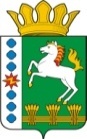 КОНТРОЛЬНО-СЧЕТНЫЙ ОРГАН ШАРЫПОВСКОГО РАЙОНАКрасноярского краяЗаключениена проект Постановления администрации Шарыповского района «О внесении изменений в Постановление администрации Шарыповского района от 30.10.2013 № 846-п «Об утверждении муниципальной программы «Развитие образования Шарыповского района» (в ред. от 27.11.2017 № 774-п, от 27.12.2017 № 900-п)28 апреля  2018 год 								№ 63Настоящее экспертное заключение подготовлено Контрольно – счетным органом Шарыповского района на основании ст. 157 Бюджетного  кодекса Российской Федерации, ст. 9 Федерального закона от 07.02.2011 № 6-ФЗ «Об общих принципах организации и деятельности контрольно – счетных органов субъектов Российской Федерации и муниципальных образований», ст. 15 Решения Шарыповского районного Совета депутатов от 20.09.2012 № 31/289р «О внесении изменений и дополнений в Решение Шарыповского районного Совета депутатов от 21.06.2012 № 28/272р «О создании Контрольно – счетного органа Шарыповского района» (в ред. от 20.03.2014 № 46/536р, от  25.09.2014 № 51/573р, от 26.02.2015 № 56/671р) и в соответствии со стандартом организации деятельности Контрольно-счетного органа Шарыповского района СОД 2 «Организация, проведение и оформление результатов финансово-экономической экспертизы проектов Решений Шарыповского районного Совета депутатов и нормативно-правовых актов по бюджетно-финансовым вопросам и вопросам использования муниципального имущества и проектов муниципальных программ» утвержденного приказом Контрольно-счетного органа Шарыповского района от 16.12.2013 № 29.Представленный на экспертизу проект Постановления администрации Шарыповского района «О внесении изменений в Постановление администрации Шарыповского района от 30.10.2013 № 846-п «Об утверждении муниципальной программы «Развитие образования Шарыповского района» (в ред. от 27.11.2017 № 774-п, от 27.12.2017 № 900-п) направлен в Контрольно – счетный орган Шарыповского района 26 апреля 2018 года. Разработчиком данного проекта муниципальной программы является муниципальное казенное учреждение «Управление образования Шарыповского района».Основанием для разработки муниципальной программы является:- постановление администрации Шарыповского района от 30.07.2013 № 540-п «Об утверждении Порядка принятия решений о разработке  муниципальных программ Шарыповского района, их формировании и реализации» (в ред. от 29.06.2015 № 407-п, от 05.12.2016 № 535-п);- распоряжение администрации Шарыповского района от 02.08.2013  № 258-р «Об утверждении перечня муниципальных программ Шарыповского района» (в ред. от 29.07.2014 № 293а-р, от 17.06.2016 № 235-р, от 01.08.2017 № 283-р).Исполнитель муниципальной программы муниципальное казенное учреждение «Управление образования Шарыповского района».Соисполнители муниципальной программы:- администрация Шарыповского района;- муниципальное казенное учреждение «Управление спорта, туризма и молодежной политики Шарыповского района»;- муниципальное казенное учреждение «Управление культуры Шарыповского района»;- администрация Шарыповского района.Подпрограммы муниципальной программы:Развитие дошкольного, общего и дополнительного образования детей.Организация отдыха и оздоровления детей Шарыповского района.Обеспечение реализации муниципальной программы в области образования.Мероприятие муниципальной программы:Осуществление государственных полномочий по организации и осуществлению деятельности по опеке и попечительству в отношении несовершеннолетних за счет средств краевого бюджета;Обеспечение жилыми помещениями детей – сирот и детей, оставшихся без попечения родителей, лиц из числа детей – сирот и детей, оставшихся без попечения родителей.Цель муниципальной программы – обеспечение высокого качества образования, соответствующего потребностям граждан и перспективным задачам развития экономики Шарыповского района, отдых и оздоровление детей в летний период.Мероприятие проведено 27-28 апреля 2018 года.В ходе подготовки заключения Контрольно – счетным органом Шарыповского района были проанализированы следующие материалы:- проект Постановления администрации Шарыповского района «О внесении изменений в Постановление администрации Шарыповского района от 30.10.2013 № 846-п «Об утверждении муниципальной программы «Развитие образования Шарыповского района» (в ред. от 27.11.2017 № 774-п, от 27.12.2017 № 900-п);- паспорт муниципальной программы «Развитие образования Шарыповского района».Рассмотрев представленные материалы к проекту Постановления муниципальной программы «Развитие образования Шарыповского района» установлено следующее:В соответствии с проектом паспорта Программы происходит изменение по строке (пункту) «Ресурсное обеспечение муниципальной программы», после внесения изменений строка  будет читаться:Увеличение бюджетных ассигнований по муниципальной программе за счет внебюджетных источников в сумме 35 870 489,00 руб. (3,26%), в том числе:2018 год в сумме 16 123 317,00 руб. (230,43%);2019 год в сумме 9 873 586,00 руб. (141,11%);2020 год в сумме 9 873 586,00 руб. (141,11%).Вносятся изменения в подпрограмму 1 «Развитие дошкольного, общего и дополнительного образования» по строке (пункту) «Объемы и источники финансирования подпрограммы».После внесения изменений, строка будет читаться:Увеличение  бюджетных ассигнований по подпрограмме 1 за счет средств внебюджетных источников в сумме 35 870 489,00 руб. (3,43%), из них:по мероприятию 2.3 «Обеспечение деятельности подведомственных учреждений за счет средств от оказания платных услуг» увеличение бюджетных ассигнований в сумме 563 859,00 руб. для обеспечения питанием учащихся летних лагерях с дневным пребыванием в связи с открытием лагерей с дневным пребыванием детей, вносится родительская плата на обеспечение питанием детей;по мероприятию 3.3 «Обеспечение деятельности подведомственных учреждений за счет средств от оказания платных услуг» на основании Распоряжения администрации Шарыповского района от 12.03.2018 № 93-р «О передаче муниципального недвижимого имущества в оперативное управление», приведение в соответствие с договором пожертвования от 09.02.2018 № Б-18-0291/101 увеличение бюджетных ассигнований для организации финансово-хозяйственной деятельности Детского оздоровительно-образовательного лагеря «Инголь»:- в 2018 году в сумме  7 976 519,00 руб.;- в 2019 году в сумме  9 873 586,00 руб.;- в 2020 году в сумме  9 873 586,00 руб.по мероприятию 3.3 «Обеспечение деятельности подведомственных учреждений за счет средств от оказания платных услуг» на основании Постановления администрации Шарыповского района от 09.11.2017 № 707-п «О создании Детского оздоровительно-образовательного лагеря «Инголь» филиал муниципального бюджетного образовательного учреждения дополнительного образования детей Шарыповский районный детско-юношеский центр № 35» увеличение бюджетных ассигнований в 2018 году  от оказания платных услуг в сумме 7 582 939,00 руб.  за счет осуществления продажи путевок.Перераспределены бюджетные ассигнования по подпрограмме «Развитие дошкольного, общего и дополнительного образования»:с мероприятия 2.2.1 «Осуществление расходов капитального характера, решение социально-значимых вопросов и обеспечение софинансирования расходов (за счет средств районного бюджета)» в сумме 607 955,00 руб., на следующие мероприятия:- 1.2.1 «Текущий ремонт системы отопления в помещениях зданий образовательных учреждений за счет средств районного бюджета»  в сумме 400 415,00 руб.;- 1.2.2 «Приобретение и установка приборов для регулирования системы отопления в помещениях зданий образовательных учреждений за счет средств районного бюджета» в сумме 16 500,00 руб.;- 1.2.3 «Огнезащитная обработка деревянных конструкций кровли зданий, сооружений, пристроек к зданиям образовательных учреждений за счет средств районного бюджета»  в сумме 86 040,00 руб.;- 1.2.3 «Огнезащитная обработка деревянных конструкций кровли зданий, сооружений, пристроек к зданиям образовательных учреждений за счет средств районного бюджета»  в сумме 100 000,00 руб.;- 1.2.5 «Ремонт оборудования, техники в помещениях зданий образовательных учреждений за счет средств районного бюджета»  в сумме 5 000,00 руб.с мероприятия 2.2.1 «Осуществление расходов капитального характера, решение социально-значимых вопросов и обеспечение софинансирования расходов (за счет средств районного бюджета)» в сумме 2 063 647,00 руб., на следующие мероприятия:- 2.2.2 «Приобретение и установка станции очистки воды в помещениях зданий образовательных учреждений за счет средств районного бюджета»  в сумме 761 088,00 руб.;- 2.2.3 «Текущий ремонт системы отопления в помещениях зданий образовательных учреждений за счет средств районного бюджета»  в сумме 662 139,00 руб.;- 2.2.4 «Текущий ремонт полового покрытия в помещениях зданий образовательных учреждений за счет средств районного бюджета»  в сумме 188 901,00 руб.;- 2.2.5 «Изготовление ПСД с целью проведения капитального ремонта в помещениях зданий образовательных учреждений за счет средств районного бюджета» в сумме 93 795,00 руб.;- 2.2.6 «Текущий ремонт пожарной сигнализации в зданиях образовательных учреждений за счет средств районного бюджета» в сумме 39 461,00 руб.;- 2.2.7 «Текущий ремонт кровли в зданиях образовательных учреждений за счет средств районного бюджета» в сумме 191 171,00 руб.;- 2.2.8 «Текущий ремонт электрокотлов в помещениях бойлерных в зданиях образовательных учреждений за счет средств районного бюджета» в сумме 51 011,00 руб.;- 2.2.9 «Огнезащитная обработка деревянных конструкций кровли зданий, сооружений, пристроек к зданиям образовательных учреждений за счет средств районного бюджета»  в сумме 39 781,00 руб.;-   2.2.10 «Ремонт оборудования, техники в помещениях зданий образовательных учреждений за счет средств районного бюджета» в сумме 36 300,00 руб.Вносятся изменения в подпрограмму 2 «Организация отдыха и оздоровления детей Шарыповского района» вносятся изменения в части перераспределения бюджетных ассигнований в сумме 103 500,00 руб. с мероприятия 1.1.2 «Осуществление государственных полномочий по обеспечению отдыха и оздоровления детей, за счет средств краевого бюджета» на оплаты компенсации затрат по обеспечению деятельности специалистов в сумме 48 500,00 руб. и на предоставлении компенсации стоимости путевок в сумме 55 000,00 руб. в соответствие Законом Красноярского края от 22.02.2018 № 5-1402 «О внесении изменений в некоторые законы края, регулирующие отношения в сфере организации и обеспечения отдыха и оздоровления».На основании выше изложенного Контрольно – счетный орган предлагает Администрации  Шарыповского района утвердить проект Постановления администрации Шарыповского района «О внесении изменений в Постановление администрации Шарыповского района от 30.10.2013 № 846-п «Об утверждении муниципальной программы «Развитие образования Шарыповского района» (в ред. от 27.11.2017 № 774-п, от 27.12.2017 № 900-п).Председатель Контрольно – счетного органа						Г.В. СавчукАудитор 	Контрольно – счетного органа						И.В. ШмидтРесурсное обеспечение муниципальной программы Предыдущая редакцияПостановленияПредлагаемая редакция(Проект Постановления) Ресурсное обеспечение муниципальной программы Общий объем бюджетных ассигнований на реализацию муниципальной программы составляет  1 099 020 914,00  руб.  в том числе по годам:2018 год – 373 577 890,00 руб.;2019 год -  363 390 812,00 руб.;2020 год -  362 052 212,00 руб.за счет средств краевого бюджета 694 238 178,00 руб. из них:2018 год – 237 667 578,00 руб.;2019 год -  228 954 700,00 руб.;2020 год – 227 616 100,00 руб.за счет средств районного бюджета 383 791 880,00  руб. из них:2018 год – 128 913 560,00 руб.;2019 год – 127 439 160,00 руб.;2020 год – 127 439 160,00 руб.за счет средств внебюджетные источники 20 990 856,00 руб., из них:2018 год – 6 996 952,00 руб.;2019 год – 6 996 952,00 руб.;2020 год – 6 996 952,00 руб.Общий объем бюджетных ассигнований на реализацию муниципальной программы составляет   1 134 891 403,00  руб.  в том числе по годам:2018 год – 389 701 207,00 руб.;2019 год -  373 264 398,00 руб.;2020 год -  371 925 798,00 руб.за счет средств краевого бюджета 694 238 178,00 руб. из них:2018 год – 237 667 578,00 руб.;2019 год -  228 954 700,00 руб.;2020 год – 227 616 100,00 руб.за счет средств районного бюджета 383 791 880,00  руб. из них:2018 год – 128 913 560,00 руб.;2019 год – 127 439 160,00 руб.;2020 год – 127 439 160,00 руб.за счет средств внебюджетные источники 62 861 345,00 руб., из них:2018 год – 23 120 269,00 руб.;2019 год – 16 870 538,00 руб.;2020 год – 16 870 538,00 руб. Объемы и источники финансирования подпрограммы Предыдущая редакция подпрограммы 1Предлагаемая редакция подпрограммы 1 (проект Постановления) Объемы и источники финансирования подпрограммы Общий объем бюджетных ассигнований на реализацию подпрограммы  составляет 1 044 571 910,00 руб., в том числе по годам реализации:2018 год – 355 638 286,00 руб.;2019 год – 344 466 812,00 руб.;2020 год -  344 466 812,00 руб.за счет средств краевого бюджета 681 848 874,00 руб., из них:2018 год - 233 747 674,00 руб.;2019 год –223 559 100,00 руб.;2020 год - 223 559 100,00 руб.за счет средств районного бюджета 341 732 180,00 руб., из них:2018 год – 114 893 660,00 руб.;2019 год – 113 419 260,00 руб.;2020 год – 113 419 260,00 руб.за счет средств внебюджетных источников 20 990 856,00  руб., из них:2018 год – 6 996 952,00 руб.;2019 год – 6 996 952,00 руб.;2020 год -  6 996 952,00 руб.Общий объем бюджетных ассигнований на реализацию подпрограммы  составляет 1 080 442 399,00 руб., в том числе по годам реализации:2018 год – 371 761 603,00 руб.;2019 год – 354 340 398,00 руб.;2020 год -  354 340 398,00 руб.за счет средств краевого бюджета 681 848 874,00 руб., из них:2018 год - 233 747 674,00 руб.;2019 год –223 559 100,00 руб.;2020 год - 223 559 100,00 руб.за счет средств районного бюджета 341 732 180,00 руб., из них:2018 год – 114 893 660,00 руб.;2019 год – 113 419 260,00 руб.;2020 год – 113 419 260,00 руб.за счет средств внебюджетных источников 56 290 224,00  руб., из них:2018 год – 22 549 148,00 руб.;2019 год – 16 870 538,00 руб.;2020 год -  16 870 538,00 руб.